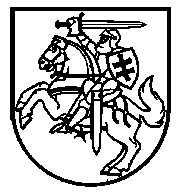 LIETUVOS RESPUBLIKOS TEISINGUMO MINISTRASĮSAKYMASDĖL TEISINGUMO MINISTRO 2020 M. SAUSIO 21 D. ĮSAKYMO NR. 1R-25 „DĖL PATAISOS ĮSTAIGŲ IR TARDYMO IZOLIATORIŲ VIDAUS TVARKOS TAISYKLIŲ PATVIRTINIMO“ PAKEITIMO2022 m. sausio 12 d. Nr. 1R-17Vilnius 1. Pakeičiu Pataisos įstaigų ir tardymo izoliatorių vidaus tvarkos taisykles, patvirtintas Lietuvos Respublikos teisingumo ministro 2020 m. sausio 21 d. įsakymu Nr. 1R-25 „Dėl Pataisos įstaigų ir tardymo izoliatorių vidaus tvarkos taisyklių patvirtinimo“:1.1. Pakeičiu 21 punktą ir jį išdėstau taip:„21. Paprastajai grupei priskirtiems nuteistiesiems (išskyrus atliekančius Bausmių vykdymo kodekso 142 straipsnio 2 dalyje nurodytą nuobaudą nuteistuosius) leidžiama įsigyti ir pataisos įstaigoje (tardymo izoliatoriuje) turėti Taisyklių 20.1.1–20.1.9, 20.1.12, 20.1.17, 20.2, 20.3, 20.4.1, 20.4.3, 20.4.4, 20.4.6, 20.4.7, 20.4.10 ir 20.5 papunkčiuose nurodytų asmeninių daiktų, taip pat – plaukų džiovintuvą (moterims) ir sausų dribsnių.“1.2. Pakeičiu 21 punktą ir jį išdėstau taip:„21. Paprastajai grupei priskirtiems nuteistiesiems (išskyrus atliekančius Bausmių vykdymo kodekso 142 straipsnio 2 dalyje nurodytą nuobaudą nuteistuosius) leidžiama įsigyti ir pataisos įstaigoje (tardymo izoliatoriuje) turėti Taisyklių 20.1.1–20.1.9, 20.1.12, 20.1.17, 20.2, 20.3, 20.4.3, 20.4.4, 20.4.6, 20.4.7, 20.4.10 ir 20.5 papunkčiuose nurodytų asmeninių daiktų, taip pat – plaukų džiovintuvą (moterims) ir sausų dribsnių.“2.	Nustatau, kad šio įsakymo 1.2 papunktis įsigalioja 2022 m. rugsėjo 1 d.Teisingumo ministrė                                                                                             Evelina Dobrovolska